Appendix AFigure 1Appendix BFigure 2Statement of Operations 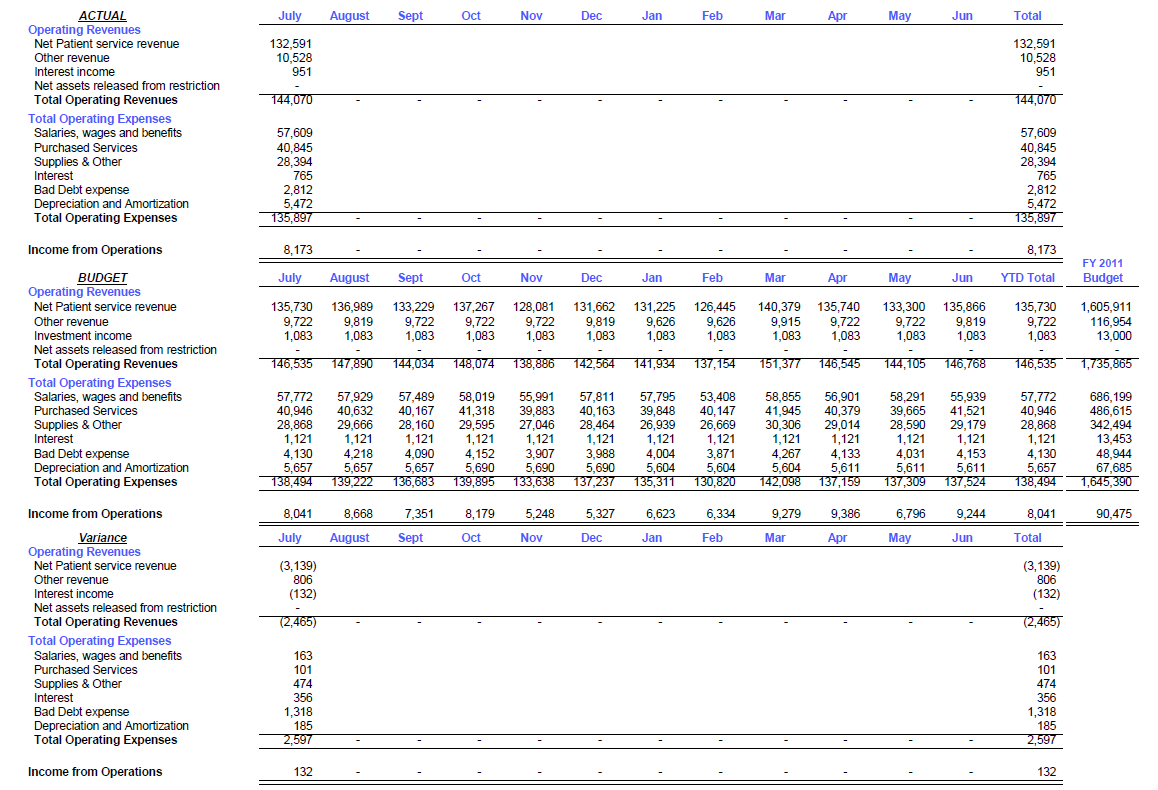 Appendix CFigure 3Balance Sheet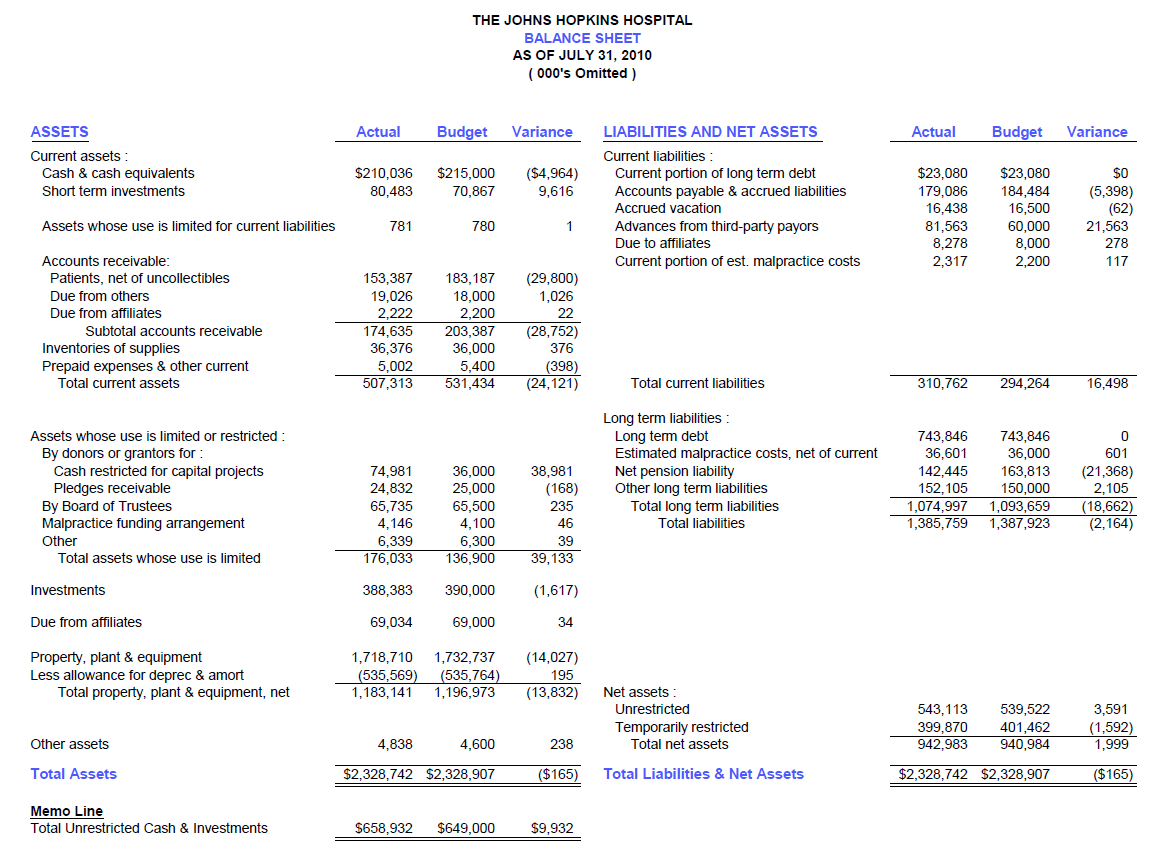 Appendix DFigure 4Statement of Cash Flows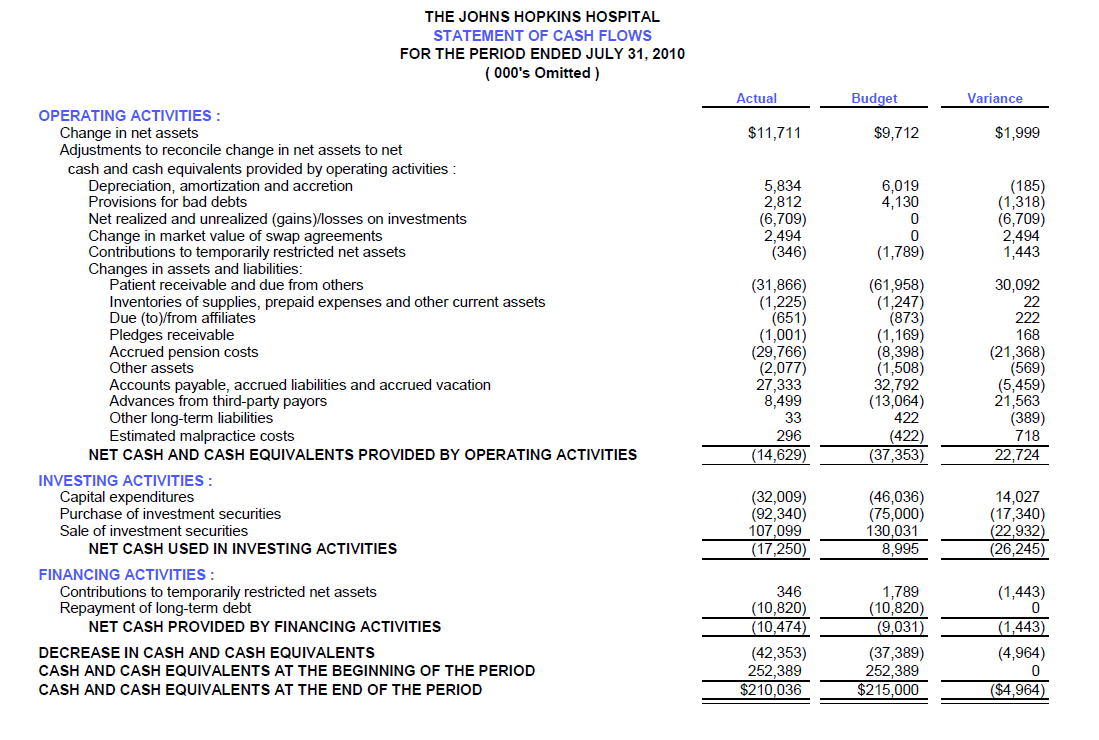 Summary Period End July 31, 2010 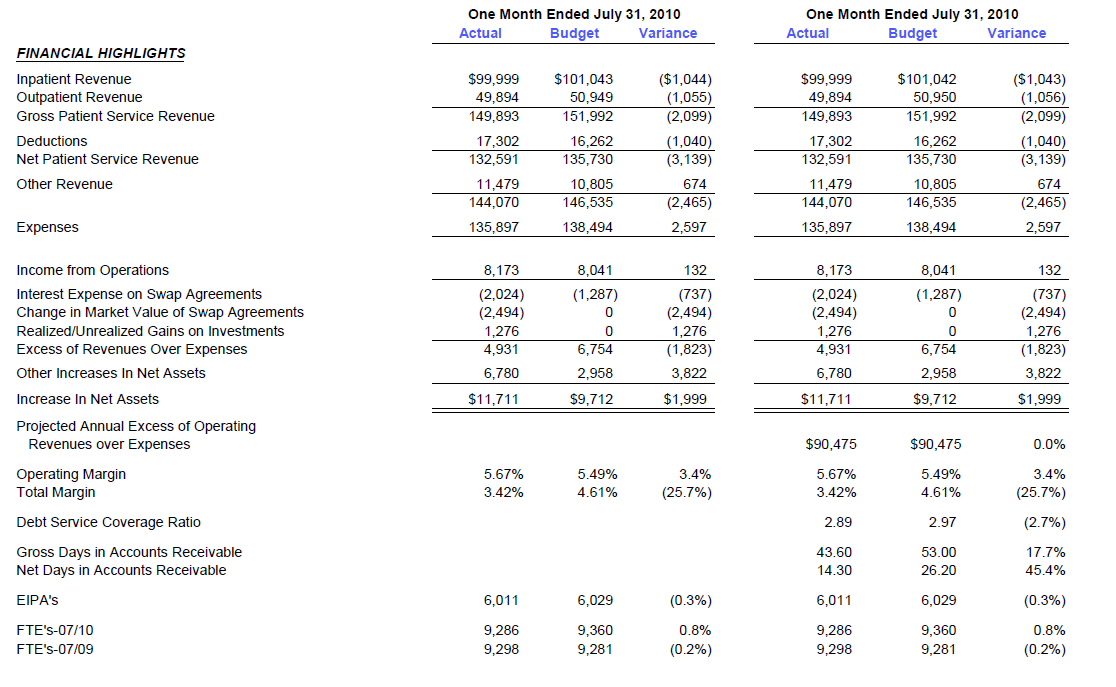 